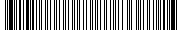 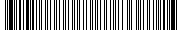 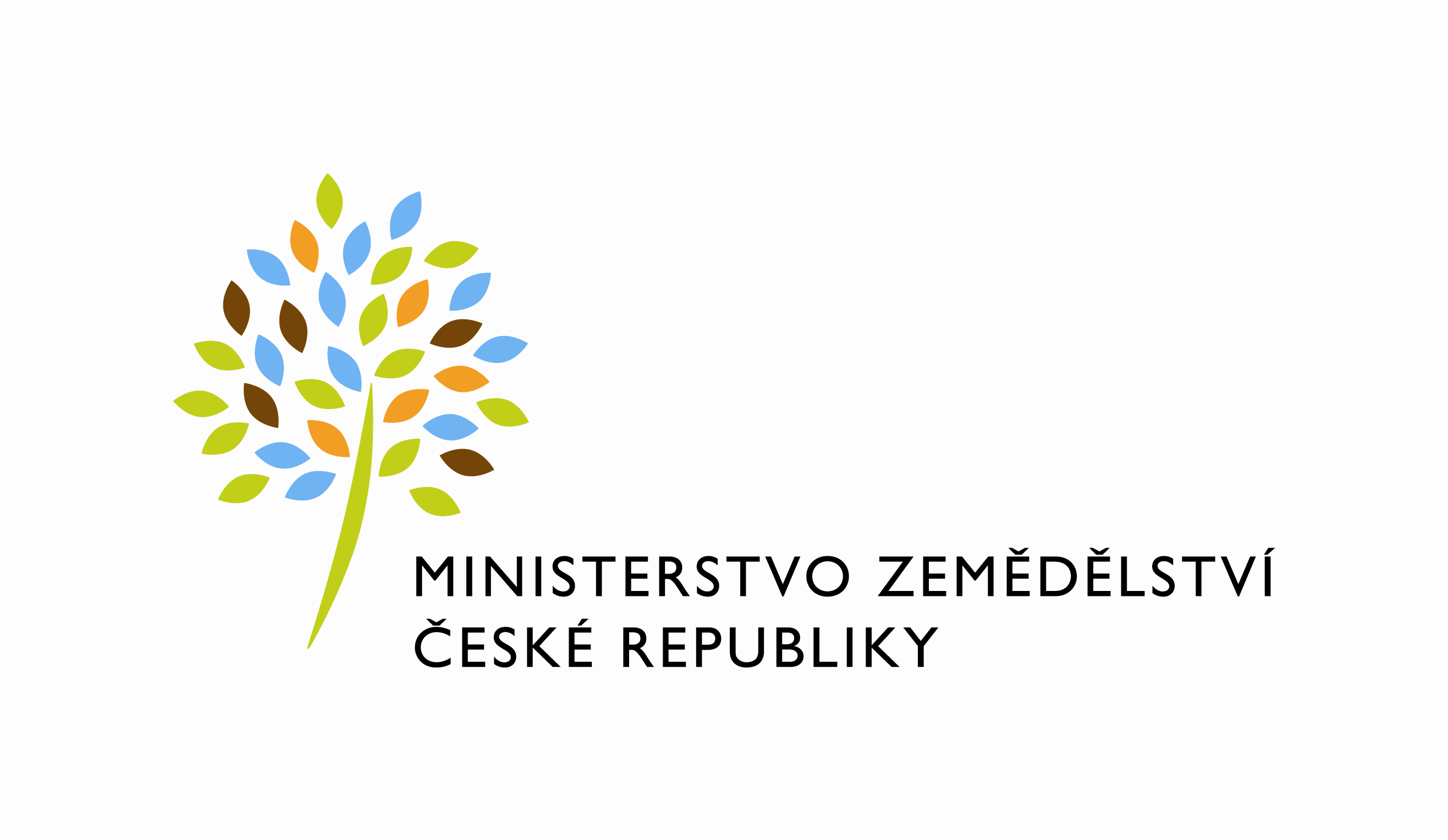 adresa: Těšnov 65/17, Nové Město, 110 00 Praha 1DATUM: 10. 3. 2021Prodloužení termínu dodání objednávky č. 2020007 PZ_PRAIS_II_2020_No573_LPIS_stanovisko OOPVážený pane xxx, oznamuji Vám tímto prodloužení termínu dodání objednávky č. 2020007 PZ_PRAIS_II_2020_No573_LPIS_stanovisko OOPNový termín: do 15. 4. 2021Zdůvodnění:V průběhu testování bodu 3. 10. v části „Automatické vytvoření návrhů ENVI“ PZ 573 – PZ_PRAIS_II_2020_No573_LPIS_stanovisko OOP bylo zjištěno, že je třeba provést hlubší optimalizaci v původním kódu modulu Enviro, případně další úpravy nad rámec původního zadání bodu 3.10. Z důvodu časové náročnosti všech souvisejících výpočtů a aby nedocházelo na ostrém prostředí k „padání“ na timeout, bylo přistoupeno k posunu termínu, jak je výše uvedeno. Nový termín dodání je odsouhlasen garantem aplikace LPIS.S pozdravemPřílohy:útvar: Odbor informačních a komunikačních technologiíČíslo útvaru: 11150VÁŠ DOPIS ZN.:	 ZE DNE:	 SPISOVÁ ZN.:	 74VD15544/2018-11153NAŠE ČJ.:	 15361/2021-MZE-11153VYŘIZUJE:	Bc. Petra HonsováTelefon:	221811019E-MAIL:	Petra.Honsova@mze.czID DS: 	yphaax8O2 IT Services s.r.o.Vážený panxxxZa Brumlovkou 266/2Michle140 00 Praha 4Ing. Oleg Blaškoředitel odboruOtisk úředního razítka